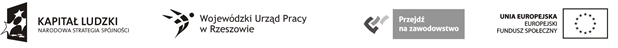 Załącznik nr 1 do SIWZO F E R T ANazwa oferentaSiedziba oferentaAdres, nr telefonu,Faks, adres e-mailPrezydent Miasta Tarnobrzegaul. Kościuszki 3239-400 Tarnobrzeg1/ Oferujemy wykonanie zamówienia na Prowadzenie staży dla uczniów Zespołu Szkół Ponadgimnazjalnych nr 2 w Tarnobrzegu w ramach projektu systemowego pn. „Podkarpacie stawia na zawodowców” współfinansowanego  przez Unię Europejską ze środków Europejskiego Funduszu Społecznego. Numer ewidencyjny projektu: WND-POKL.09.02.00-18-001/12 Priorytet IX. Rozwój wykształcenia i kompetencji w regionie w ramach Działania 9.2 Podniesienie atrakcyjności i jakości szkolnictwa zawodowego Programu Operacyjnego Kapitał Ludzkizgodnie z warunkami zawartymi w specyfikacji istotnych warunków zamówienia i zasadami określonymi w projekcie umowy , stanowiącymi załącznik do SIWZ  za:Zadanie 1 netto .....................................zł (słownie złotych: ................................................)                     brutto ...................................zł (słownie złotych:..................................................)w tym:koszty socjalne organizacji stażu netto .....................................zł (słownie złotych: ................................................)    brutto ...................................zł (słownie złotych:..................................................)Koszty opiekuna stażu z ramienia zakładu pracynetto .....................................zł (słownie złotych: ................................................)   brutto ...................................zł (słownie złotych:..................................................)Zadanie 2  netto .....................................zł (słownie złotych: ...............................................)                      brutto ...................................zł (słownie złotych:.................................................)w tym:koszty socjalne organizacji stażu netto .....................................zł (słownie złotych: ................................................)    brutto ...................................zł (słownie złotych:..................................................)koszty opiekuna stażu z ramienia zakładu pracynetto .....................................zł (słownie złotych: ................................................)   brutto ...................................zł (słownie złotych:..................................................)Zadanie 3  netto .....................................zł (słownie złotych: ...............................................)                      brutto ...................................zł (słownie złotych:.................................................)w tym:koszty socjalne organizacji stażu netto .....................................zł (słownie złotych: ................................................)    brutto ...................................zł (słownie złotych:..................................................)koszty opiekuna stażu z ramienia zakładu pracynetto .....................................zł (słownie złotych: ................................................)   brutto ...................................zł (słownie złotych:..................................................)Zadanie 4  netto .....................................zł (słownie złotych: ...............................................)                      brutto ...................................zł (słownie złotych:.................................................)w tym:koszty socjalne organizacji stażu netto .....................................zł (słownie złotych: ................................................)    brutto ...................................zł (słownie złotych:..................................................)koszty opiekuna stażu z ramienia zakładu pracynetto .....................................zł (słownie złotych: ................................................)   brutto ...................................zł (słownie złotych:..................................................)Zadanie 5 netto .....................................zł (słownie złotych: ................................................)                     brutto ...................................zł (słownie złotych:..................................................)w tym:koszty socjalne organizacji stażu netto .....................................zł (słownie złotych: ................................................)    brutto ...................................zł (słownie złotych:..................................................)koszty opiekuna stażu z ramienia zakładu pracynetto .....................................zł (słownie złotych: ................................................)   brutto ...................................zł (słownie złotych:..................................................)Zadanie 6  netto .....................................zł (słownie złotych: ...............................................)                      brutto ...................................zł (słownie złotych:.................................................)w tym:koszty socjalne organizacji stażu netto .....................................zł (słownie złotych: ................................................)    brutto ...................................zł (słownie złotych:..................................................)koszty opiekuna stażu z ramienia zakładu pracynetto .....................................zł (słownie złotych: ................................................)   brutto ...................................zł (słownie złotych:..................................................)Zadanie 7  netto .....................................zł (słownie złotych: ...............................................)                      brutto ...................................zł (słownie złotych:.................................................)w tym:koszty socjalne organizacji stażu netto .....................................zł (słownie złotych: ................................................)    brutto ...................................zł (słownie złotych:..................................................)koszty opiekuna stażu z ramienia zakładu pracynetto .....................................zł (słownie złotych: ................................................)   brutto ...................................zł (słownie złotych:..................................................)Zadanie 8  netto .....................................zł (słownie złotych: ...............................................)                      brutto ...................................zł (słownie złotych:.................................................)w tym:koszty socjalne organizacji stażu netto .....................................zł (słownie złotych: ................................................)    brutto ...................................zł (słownie złotych:..................................................)koszty opiekuna stażu z ramienia zakładu pracynetto .....................................zł (słownie złotych: ................................................)   brutto ...................................zł (słownie złotych:..................................................)Zadanie 9 netto .....................................zł (słownie złotych: ................................................)                     brutto ...................................zł (słownie złotych:..................................................)w tym:koszty socjalne organizacji stażu netto .....................................zł (słownie złotych: ................................................)    brutto ...................................zł (słownie złotych:..................................................)koszty opiekuna stażu z ramienia zakładu pracynetto .....................................zł (słownie złotych: ................................................)   brutto ...................................zł (słownie złotych:..................................................)Cena zawiera wszystkie koszty wynikające z zakresu przedmiotu zamówienia2/ Oświadczamy, że zapoznaliśmy się ze specyfikacją istotnych warunków zamówienia i nie wnosimy zastrzeżeń oraz zdobyliśmy konieczne informacje do przygotowania oferty.3/ Oświadczamy, że uważamy się za związanych niniejszą ofertą na okres określony                  w specyfikacji istotnych warunków zamówienia.4/ Oświadczamy, że spełniamy warunki wymagane od wykonawców wyszczególnione  w art. 22  ust. 1 ustawy Prawo zamówień publicznych z dnia 29 stycznia 2004 r.5/ Przedmiot zamówieniem zamierzamy wykonać sami / zamierzamy zlecić podwykonawcom, w części :…………………………………………………………………………………………………..* - niepotrzebne skreślić6/ Oświadczamy, że zawarty w specyfikacji istotnych warunków zamówienia projekt umowy został przez nas zaakceptowany i zobowiązujemy się w przypadku wyboru naszej oferty do zawarcia umowy na wyżej wymienionych warunkach w miejscu i terminie wyznaczonym przez Zamawiającego.7/ Termin realizacji zamówienia:Od dnia podpisania umowy – 29 sierpnia 2014 r.W powyższym terminie Wykonawca winien zapewnić staż, który będzie trwał nieprzerwanie przez 4 tygodnie. Termin stażu zostanie indywidualnie ustalony z każdym wybranym Wykonawcą.8/ Akceptujemy warunki płatności określone w projekcie umowy.9/ Korespondencję w sprawie przedmiotowego zamówienia prosimy kierować na adres : ………………………………………....tel. nr …………..faks ……………………………...10/ Oświadczamy, że nie należymy do grupy kapitałowej w rozumieniu Ustawy z dnia 16.02.2007r. o ochronie konkurencji i konsumentów / Dz. U. Nr 50, poz. 331 z późn. zm./.Uwaga:W przypadku Wykonawcy należącego do grupy kapitałowej proszę o przekreślenie pkt 10 w całości i dołączenie listy podmiotów należących do grupy kapitałowej, o której mowa w art. 24 ust. 2 pkt. 5 ustawy Pzp.11/ Na kolejno ......... ponumerowanych stronach składamy całość oferty.Załącznikami do niniejszej oferty są :…………………………………………………………………………………………………...…………………………………………………………………………………………………...Podpisano............................................................